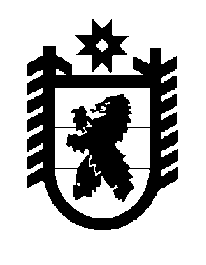 Российская Федерация Республика Карелия    ПРАВИТЕЛЬСТВО РЕСПУБЛИКИ КАРЕЛИЯРАСПОРЯЖЕНИЕот  16 июня 2017 года № 334р-Пг. Петрозаводск В соответствии с частью 4 статьи 3, пунктом 3 статьи 4 Федерального закона от 21 декабря 2004 года № 172-ФЗ «О переводе земель или земельных участков из одной категории в другую» отказать государственному казенному учреждению Республики Карелия «Управление земельными ресурсами» в переводе земельного участка с кадастровым номером 10:16:0030202:144  площадью 1000 кв. м (адрес: Российская Федерация, Республика Карелия,  Суоярвский район, Лоймольское сельское поселение, урочище Меласелькя) из состава земель запаса в земли сельскохозяйственного назначения в связи с несоответствием испрашиваемого целевого назначения земельного участка генеральному плану Лоймольского сельского поселения. Временно исполняющий обязанности
 Главы Республики Карелия                                                   А.О. Парфенчиков